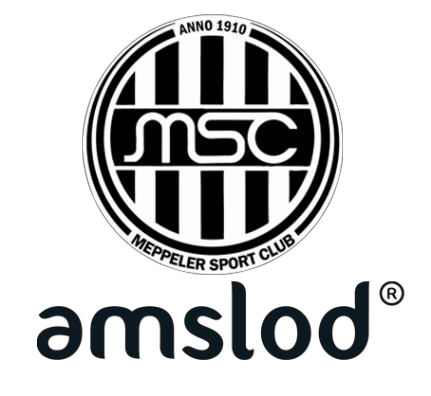 Algemene ledenvergadering, woensdag 31 oktober 2018Clubhuis MSC/Amslod Aanvang 20.00 uurAgenda:OpeningIngekomen stukken en vaststellen van de agendaNotulen Algemene Ledenvergadering van 18 oktober 2017Wijziging MSC statuten naar laatste model van de KNVB. Goedkeuring door 2/3 van de leden of vertegenwoordigding vereist. Wordt er niet aan deze voorwaarde voldaan dan wordt binnen 4 weken een nieuwe vergadering uitgeschreven zonder quorumvereiste.Jaarverslag 2017-2018 secretaris (wordt op schrift uitgedeeld)Jaarverslag 2017-2018 penningmeesterVerslag kascommissie + verkiezing kascommissieBegroting 2018-2019 door de penningmeester inclusief voorstel contributieverhoging van 1 euro per maand voor spelende leden.BestuursverkiezingVicevoorzitterAftredend:	VacantAantredend:	Bart KattenbergPenningmeesterAftredend en niet herkiesbaar:	John SpraakmanKandidaat:	VacantCommerciële zakenAftredend en niet herkiesbaar:	Wim van KeulenKandidaat:	VacantAlgemene zakenAftredend en niet herkiesbaar:	Bart Tijink(Tot aanvang van de vergadering kunnen schriftelijk tegenkandidaten van het bestuurslid: vicevoorzitter, penningmeester en commerciële zaken worden ingediend).Lopende zaken en mededelingen van het bestuur.RondvraagSluitingHet bestuur van de Meppeler Sport Club